Обеспечение доступа в здания образовательной организации инвалидов и лиц с ограниченными возможностями здоровьяМБДОУ "Детский сад №37» имеет одно здание (год постройки – 1972). Конструктивные особенности здания не предусматривают наличие подъемников и других приспособлений, обеспечивающих доступ инвалидов и лиц с ограниченными возможностями здоровья (ОВЗ). Тифлотехника, тактильные плитки, напольные метки, устройства для закрепления инвалидных колясок, поручни внутри помещений, приспособления для туалета/душа, кровати и матрасы специализированного назначения в образовательной организации отсутствуют. Входная площадка имеет навес, домофон при входе (для каждой группы), звонок при входе. Здание оснащено системой противопожарной сигнализации и световым табло "Выход", видеонаблюдением. Обеспечение доступа в здания образовательной организации инвалидов и лиц с ограниченными возможностями здоровьяМБДОУ "Детский сад №37» имеет одно здание (год постройки – 1972). Конструктивные особенности здания не предусматривают наличие подъемников и других приспособлений, обеспечивающих доступ инвалидов и лиц с ограниченными возможностями здоровья (ОВЗ). Тифлотехника, тактильные плитки, напольные метки, устройства для закрепления инвалидных колясок, поручни внутри помещений, приспособления для туалета/душа, кровати и матрасы специализированного назначения в образовательной организации отсутствуют. Входная площадка имеет навес, домофон при входе (для каждой группы), звонок при входе. Здание оснащено системой противопожарной сигнализации и световым табло "Выход", видеонаблюдением. Обеспечение доступа в здания образовательной организации инвалидов и лиц с ограниченными возможностями здоровьяМБДОУ "Детский сад №37» имеет одно здание (год постройки – 1972). Конструктивные особенности здания не предусматривают наличие подъемников и других приспособлений, обеспечивающих доступ инвалидов и лиц с ограниченными возможностями здоровья (ОВЗ). Тифлотехника, тактильные плитки, напольные метки, устройства для закрепления инвалидных колясок, поручни внутри помещений, приспособления для туалета/душа, кровати и матрасы специализированного назначения в образовательной организации отсутствуют. Входная площадка имеет навес, домофон при входе (для каждой группы), звонок при входе. Здание оснащено системой противопожарной сигнализации и световым табло "Выход", видеонаблюдением. 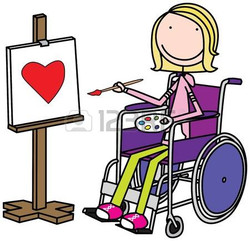 Наличие оборудованных учебных кабинетов, объектов для проведения практических занятий, библиотек, объектов спорта, средств обучения и воспитания, в том числе приспособленных для использования инвалидами и лицами с ограниченными возможностями здоровьяСВЕДЕНИЯ О НАЛИЧИИ ОБОРУДОВАННЫХ ГРУППОВЫХ ПОМЕЩЕНИЙВ учреждении оборудовано 6 групповых помещений, в том числе оборудованных для проведения практических занятий, объектов спорта, средств обучения и воспитания, приспособленных для использования инвалидами и лицами с ограниченными возможностями здоровья.В состав четырех групповых ячеек входят: раздевальная (приемная) (для приема детей и хранения верхней одежды), групповая (для проведения игр, занятий и приема пищи), спальня, буфетная (для подготовки готовых блюд к раздаче и мытья столовой посуды), туалетная (совмещенная с умывальной). В состав двух групповых ячеек не входят спальни. Все группы оснащены необходимой мебелью, оборудованием, играми и игрушками в соответствии с возрастными особенностями воспитанников, требованиями Основной образовательной программы и ФГОС ДО.Для развития экологической культуры детей в каждой возрастной группе размещены уголки озеленения с комнатными растениями, оборудование по уходу за растениями, красочные календари природы и погоды. Разнообразный иллюстрированный материал – альбомы, картины по временам года, дидактические игры.В старших группах оснащены уголки экспериментирования: материалы для наглядного показа и детского исследования (глобусы, карты, макеты, иллюстрации, магниты, лупы, настольно – печатные игры).В группах в зависимости от возраста детей, имеются разнообразные виды театров (трафаретный, настольный, теневой, кукольный), атрибуты, элементы костюмов для сюжетно – ролевых, режиссерских игр, игр – драматизаций. В группах раннего возраста и младших группах – уголки ряженья.ОБЪЕКТЫ СПОРТА И МУЗЫКИВ детском саду созданы все условия для полноценной двигательной деятельности детей, формирования основных двигательных умений и навыков, повышения функциональных возможностей детского организма, развития физических качеств и способностей. Отдельного помещения для физкультурного зала в МБДОУ нет. Утренняя гимнастика, НОД, физкультурные досуги, праздники и развлечения проводятся в музыкальном зале. Общая площадь музыкального зала - 77 кв.м. Освещенность: естественная - 4 окна, искусственная – 8 люстр в каждой по 5 энергосберегающих ламп.В зале имеется стандартное и нестандартное оборудование и спортивный инвентарь, необходимые для ведения физкультурно-оздоровительной работы: физкультурное оборудование - гимнастическая стенка, гимнастические доски, гимнастические скамейки, мишени разных типов, стойки и планки для прыжков; спортивный инвентарь - мячи, мешки с песком, обручи, ленточки, палки гимнастические, кубики, погремушки, шнуры, скакалки, гантели, коврики для занятий, следовые и массажные дорожки, самокаты, кольцебросы и др.Оборудование и инвентарь соответствует правилам охраны жизни и здоровья детей, требованиям гигиены и эстетики, СанПиН. Размеры и конструкции оборудования и пособий отвечают анатомо - физиологическим особенностям детей, их возрасту.Музыкальный зал в МБДОУ предназначен также для решения задач музыкального воспитания и развития детей дошкольного возраста. Музыкальный зал оснащен современным оборудованием: мультимедийной установкой  (проектор, экран, ноутбук), пианино, музыкальный центр, учебно-методическими материалами: оборудованием для музыкальных игр-драматизаций, атрибутами для игр, детскими музыкальными инструментами (металлофоны, барабаны, бубны, гармошки, погремушки), портретами композиторов. Создана фонетика (диски, аудиозаписи), имеется нотный материал. СРЕДСТВА ОБУЧЕНИЯ И ВОСПИТАНИЯСредства обучения и воспитания, используемые в детском саду для обеспечения образовательной деятельности, рассматриваются в соответствии с ФГОС к условиям реализации основной общеобразовательной программы дошкольного образования как совокупность учебно-методических, материальных, дидактических ресурсов, обеспечивающих эффективное решение воспитательно-образовательных задач в оптимальных условиях.Средства обучения подразделяются на следующие виды:-печатные (учебники и учебные пособия, книги для чтения, хрестоматии, рабочие тетради, раздаточный материал и т.д.)-аудиовизуальные (слайды, слайд-фильмы, видеофильмы образовательные, учебные кинофильмы, учебные фильмы на цифровых носителях).-наглядные плоскостные (плакаты, карты настенные, иллюстрации настенные, магнитные доски).-демонстрационные (гербарии, муляжи, макеты, стенды, модели демонстрационные).-спортивное оборудование (гимнастическое оборудование, спортивные снаряды, мячи и т. д.).БИБЛИОТЕКАОтдельного помещения нет, литература находится в методическом кабинете: учебная и методическая литература, периодическая печать, детская художественная литература.Методический кабинетМетодический кабинет оснащен необходимыми для обеспечения воспитательно-образовательного процесса пособиями, литературой, картинами, играми, художественной литературой, которые подобраны в соответствии с образовательными областями: социально-коммуникативное развитие, познавательное развитие, речевое развитие, художественно-эстетическое развитие, физическое развитие, и компьютером.Средства обучения и воспитания сформированы по видам:- методическая литература;-наглядно-методические пособия;-дидактические пособия;-наглядно-дидактические пособия;-наглядные пособия.Кабинет педагога-психолога не предусмотрен.Кабинет логопеда не предусмотрен.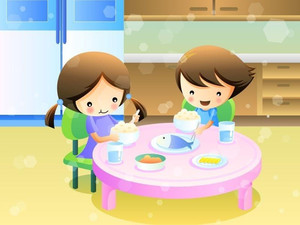 Условия питания обучающихся, в том числе инвалидов и лиц с ограниченными возможностями здоровьяВ МБДОУ «Детский сад №37» организовано сбалансированное  питание в соответствии с примерным 20 - дневным меню, утвержденным заведующим МБДОУ.Питание воспитанников осуществляется в соответствии с действующими Санитарно - эпидемиологическими правилами и нормативами СанПиН 2.4.1.3049-13, утвержденным Главным государственным санитарным врачом РФ 15.05.2013г.Создание отдельного меню для инвалидов и лиц с ограниченными возможностями здоровья не осуществляется.Условия охраны здоровья обучающихся, в том числе инвалидов и лиц с ограниченными возможностями здоровьяВ МБДОУ создаются условия охраны здоровья воспитанников, в том числе инвалидов и лиц с ограниченными возможностями здоровья. В МБДОУ  имеется медицинский кабинет и процедурный.  В штате учреждения медицинского работника нет. Медицинское обслуживание осуществляется по договору: организуется систематический контроль за состоянием здоровья воспитанников, проводятся консультации для воспитателей, родителей, проводятся профилактические мероприятия   по предупреждению заболеваний  среди воспитанников (профосмотры).В детском саду используются здоровьесберегающие технологии, направленных на полноценное физическое развитие детей, их оздоровление, профилактику заболеваний, коррекцию отклонений в здоровье, в том числе инвалидов и лиц с ОВЗ.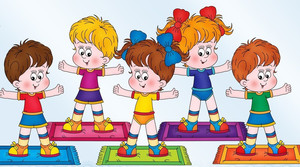 В образовательном учреждении с целью охраны  здоровья воспитанников проводятся следующее мероприятия:проведение профилактических осмотров;мероприятия по обеспечению адаптации в образовательном учреждении;осуществление систематического контроля за физическим развитием воспитанников и уровнем их заболеваемости;обеспечение контроля за санитарно-гигиеническим состоянием образовательного учреждения;осуществление контроля за физическим,  гигиеническим воспитанием детей, проведением закаливающих мероприятий;осуществление контроля за выполнением санитарных норм и правил.Состояние и содержание территории, здания, помещений соответствует  требованиям действующих санитарно-эпидемиологических правил (Постановление Главного государственного санитарного врача РФ от 15 мая 2013 г. N 26 «Об утверждении СанПиН 2.4.1.3049-13 «Санитарно-эпидемиологические требования к устройству, содержанию и организации режима работы дошкольных образовательных организаций»). Каждая группа имеет отдельный прогулочный участок.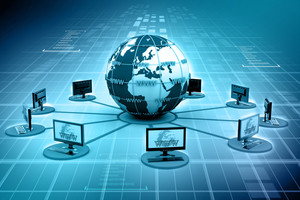 Доступ к информационным системам и информационно-телекоммуникационным сетям, в том числе приспособленным для использования инвалидами и лицами с ограниченными возможностями здоровьяКоличество компьютеров в ДОУ, подключенных к сети "Интернет" - 3 точки, в том числе для учебно-вспомогательных целей – 1.Локальная сеть обеспечена доступом к сети "Интернет" Разработан и действует сайт МБДОУ "Детский сад № 37" - http://dou37.ivedu.ru/Официальный сайт учреждения имеет версию сайта для слабовидящих.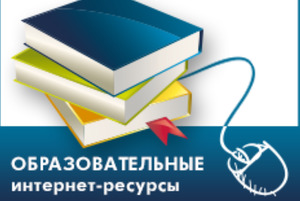 Электронные образовательные ресурсы, к которым обеспечивается доступ обучающихся, в том числе приспособленные для использования инвалидами и лицами с ограниченными возможностями здоровья.Электронные образовательные ресурсы, к которым обеспечивается доступ обучающихся, в том числе приспособленные для использования инвалидами и лицами с ограниченными возможностями здоровья – доступ обучающихся к электронным образовательным ресурсам не предусматривается. 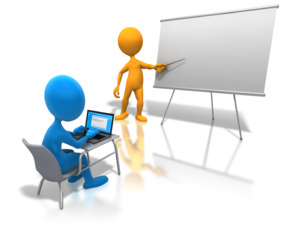 Наличие специальных технических средств обучения коллективного и индивидуального пользования для инвалидов и лиц с ограниченными возможностями здоровьяВ нашем детском саду  имеются технические средства обучения коллективного и индивидуального пользования для воспитанников, в том числе инвалидов и лиц с ограниченными возможностями здоровья:- мультимедийная установка  (проектор, экран, ноутбук) - в музыкальном зале; - музыкальные центры (музыкальный зал);- магнитофоны (в каждой возрастной группе);- телевизоры (в музыкальном зале и в 3-х группах)- Дети-инвалиды и лица с ОВЗ могут участвовать в образовательном процессе на общих основаниях, в том числе с имеющимся в МБДОУ оборудованием.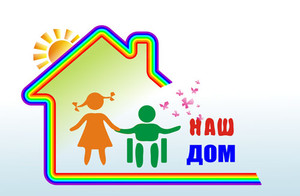 О наличии общежития, интерната, в том числе приспособленных для использования инвалидами и лицами с ограниченными возможностями здоровья, количестве жилых помещений в общежитии, интернате для иногородних обучающихся, формирование платы за проживание в общежитииНаличие общежития, интерната, в том числе приспособленных для использования инвалидами и лицами с ограниченными возможностями здоровья не предусмотрено.